Na temelju članka 15. stavka 2. Zakona o javnoj nabavi („Narodne novine br. 120/16, 114/22 – u daljnjem tekstu: ZJN 2016) i  članka 32. Statuta Javne vatrogasne postrojbe Grada Crikvenice, Zapovjednik Javne vatrogasne postrojbe Grada Crikvenice dana 09.01.2024.g., donosiPRAVILNIKo provedbi postupaka jednostavne nabave OPĆE ODREDBE  Članak 1.Ovim se Pravilnikom o provedbi postupaka jednostavne nabave roba, radova i usluga (dalje u tekstu: Pravilnik) utvrđuju uvjeti i način provedbe postupaka jednostavne nabave roba, radova i usluga u Javnoj vatrogasnoj postrojbi Grada Crikvenice (dalje u tekstu: Naručitelj), sukladno odredbama Zakona o javnoj nabavi.Članak 2.Jednostavna nabava je nabava robe i/ili usluga procijenjene vrijednosti manje od 26.540,00 € bez PDV-a, odnosno nabava radova procijenjene vrijednosti manje od 66.360,00 € bez PDV-a za koju sukladno članku 12. stavku 1. točki 1. ZJN ne postoji obveza provedba postupaka javne nabave.II. OBVEZNICI PRIMJENEČlanak 3.Naručitelj Javne vatrogasne postrojbe Grada Crikvenice obvezan je primjenjivati procedure navedene ovim Pravilnikom i koristiti obrasce koji su sastavni dio ovog Pravilnika na način koji omogućava učinkovitu nabavu, te ekonomično i svrhovito trošenje javnih sredstva.III. NAČELA JAVNE NABAVEČlanak 4.U primjeni ovog Pravilnika Javna vatrogasna postrojba Grada Crikvenice je u odnosu na sve gospodarske subjekte obvezana poštivati načelo slobode kretanja robe, načelo slobode poslovnog nastana i načelo slobode pružanja usluga te načela koja iz toga proizlaze, kao što su načelo tržišnog natjecanja, načelo jednakog tretmana, načelo zabrane diskriminacije, načelo uzajamnog priznavanja, načelo razmjernosti i načelo transparentnosti.Javna vatrogasna postrojba Grada Crikvenice obvezana je primjenjivati odredbe ovog Pravilnika na način na koji omogućava učinkovitu javnu nabavu te ekonomično i svrhovito trošenje javnih sredstava. Jednostavna nabava ne smije biti provedena s namjerom izbjegavanja primjene Zakona o javnoj nabavi, odnosno ovog Pravilnika ili izbjegavanja primjene pravila o javnoj nabavi male, odnosno velike vrijednosti ili s namjerom da se određenim gospodarskim subjektima neopravdano da prednost ili ih se stavi u nepovoljan položaj. IV. PREDMET NABAVE I PROCIJENJENA VRIJEDNOST NABAVEČlanak 5.Predmet nabave mora se opisati na jasan, nedvojben, potpun i neutralan način koji osigurava usporedivost ponuda u pogledu uvjeta i zahtjeva koji su postavljeni.Predmet nabave određuje se tako da predstavlja tehničku, tehnološku, oblikovnu, funkcionalnu ili drugu objektivno odredivu cjelinu. Na sprječavanje sukoba interesa na odgovarajući se način primjenjuju odredbe Zakona o javnoj nabavi te Zakona o sprječavanju sukoba interesa.V. PLANIRANJE NABAVEČlanak 6.Postupci nabave moraju biti usklađeni s Planom nabave.Plan nabave za predmete nabave čija je procijenjena vrijednost nabave jednaka ili veća od 2.650,00 eura (bez PDV-a) donosi zapovjednik za proračunsku godinu u roku od 30 dana od dana donošenja proračuna.Prilikom planiranja potreba za nabavom robe, radova ili usluga, upravna tijela moraju uzeti u obzir složenost predmeta nabave i vrijeme potrebno za pripremu i provedbu odgovarajućeg postupka nabave.Plan nabave mora sadržavati sve zakonom propisane podatke i objavljuje se u Elektroničkom oglasniku javne nabave Republike Hrvatske. VI. PRIPREMA I PROVEDBA POSTUPKA JEDNOSTAVNE NABAVEČlanak 7.Postupak jednostavne nabave iz članka 2. ovog Pravilnika u Javnoj vatrogasnoj postrojbi Grada Crikvenice provodi se u skladu s pravilima, uvjetima i na način koji je propisan ovim Pravilnikom.      U provedbi jednostavne nabave koristi se mogućnost primjene elektroničkih sredstava komunikacije, kao i korištenje sredstava koja nisu elektronička ili njihova kombinacija.Jednostavna nabava započinje Zahtjevom za pokretanje postupka pri čemu procijenjena vrijednost mora biti valjano određena, a način izračunavanja procijenjene vrijednosti nabave ne smije koristiti s namjerom izbjegavanja Zakona, kao ni ovog Pravilnika. Zapovjednik može ako je potrebno učiniti analizu tržišta jednostavne nabave kao podlogu za pripremu nabave.Postupci jednostavne nabave moraju biti pravovremeno pokrenuti, uzimajući u obzir složenost predmeta nabave, okolnosti i rokove za provođenje postupka te planirani početak roka isporuke robe/pružanja usluga/izvođenja radova.Članak 8.Pravila, uvjeti i način postupanja u postupcima jednostavne nabave, uređuju se s obzirom na procijenjenu vrijednost nabave te se u tom smislu vrijednosni pragovi utvrđuju za:-postupke nabave čija je procijenjena vrijednost manja od 2.650,00 eura bez PDV-a,-postupke nabave čija je procijenjena vrijednost jednaka ili veća od 2.650,00 eura bez PDV-a, te manja od 10.000,00 eura bez PDV-a-postupke nabave čija je procijenjena vrijednost jednaka ili veća od 10.000,00 € bez PDV-a te manja od 26.540,00 €  bez PDV-a za nabavu robe i usluga, odnosno manja od 66.360,00 € bez PDV-a za nabavu radova.Članak 9.Naručitelj određuje kriterij za odabir ponude.Kriteriji za odabir ponude u postupcima jednostavne nabave može biti najniža cijena ili ekonomski najpovoljnija ponuda. A. PROVEDBA POSTUPKA JEDNOSTAVNE NABAVE ČIJA JE PROCIJENJENA VRIJEDNOST MANJA OD 2.650,00 EURA Pripremu i provedbu postupka jednostavne nabave čija je procijenjena vrijednost manja od 2.650,00 eura bez PDV-a provodi zapovjednik.Nabava iz st. 1. ovog članka provodi se izdavanjem narudžbenice ili zaključivanjem ugovora s jednim gospodarskim subjektom, na temelju jedne ili više dostavljenih ponuda. Narudžbenica ili poziv za sklapanje ugovora upućuje se gospodarskom subjektu na dokaziv način, u pravilu elektroničkom poštom. Narudžbenicu potpisuje zapovjednik.B. PRIPREMA I PROVEDBA POSTUPKA JEDNOSTAVNE NABAVE ČIJA JE PROCIJENJENA VRIJEDNOST JEDNAKA ILI VEĆA OD 2.650,00 EURA TE MANJA OD 10.000,00 € Zahtjev za pokretanje postupka jednostavne nabaveČlanak 10.Pripremu i provedbu postupka jednostavne nabave čija je procijenjena vrijednost jednaka ili veća od 2.650,00 eura bez PDV-a, te manja od 10.000,00 eura bez PDV-a provodi zapovjednik.Postupak iz stavka 1. ovog članka započinje pripremom Zahtjeva za početak postupka jednostavne nabave od osobe koju zapovjednik ovlasti.Zahtjev za pripremu i početak postupka jednostavne nabave mora biti potpisan od zapovjednika i dostavlja se Stručnom povjerenstvu.Zahtjev za pokretanje postupka jednostavne nabave iz stavka 2. ovog članka sadrži:-naziv podnositelja Zahtjeva (Javna vatrogasna postrojba Grada Crikvenice), -naziv predmeta nabave i evidencijski broj nabave, -procijenjenu vrijednosti nabave,-poziciju/pozicije iz Proračuna,-mjesto i rok isporuke/izvođenja; -rok, način i uvjeti plaćanja; -vrsta, kvaliteta, opseg ili količina predmeta nabave; -jamstva, -osnove za isključenje i kriterije za odabir gospodarskog subjekta – uvjeti sposobnosti,-rok valjanosti ponude,-adrese i podatke gospodarskih subjekata na koje se poziv dostavlja,-stručno povjerenstvo za provođenje postupka nabave – njih najmanje troje, od kojih 1 član mora biti zadužen za pripremu tehničke dokumentacije,-osobu zaduženu za kontrolu izvršenja ugovora.Poziv za dostavu ponudaČlanak 11.Postupak jednostavne nabave iz članka 10. stavka 1. provodi se slanjem poziva za dostavu ponuda na najmanje 3 (troje) gospodarskih subjekata elektroničkom poštom ili putem pošte ili putem aplikacije ukoliko je ista u primjeni.Poziv za dostavu ponuda za sve jednostavne nabave iz  stavka 1. ovog članka izrađuje zapovjednik ili osoba koju on ovlasti zajedno sa pripadajućom dokumentacijom na navedene adrese iz obrasca Zahtjeva za pokretanje postupka jednostavne nabave.Poziv za dostavu ponuda iz stavka 1. ovog članka može se objaviti i na internetskoj stranici Javne vatrogasne postrojbe Grada Crikvenice i/ili u EOJN RH i/ili putem elektroničke aplikacije za jednostavnu nabavu ako je ista u primjeni i ako je isto navedeno na zahtjevu za pokretanje postupka pojedine nabave.Rok za dostavu ponudaČlanak 12.Rok za dostavu ponuda mora biti određen u Pozivu za dostavu ponuda i ne smije biti manji od 5 (pet) dana.Članak 13.Iznimno od odredbe članka 11. ovog Pravilnika, Poziv za dostavu ponuda može se poslati najmanje jednom gospodarskom subjektu u sljedećim slučajevima:1. nabave usluga (zdravstvene i socijalne usluge, usluge obrazovanja i stručnog osposobljavanja, usluge u području rekreacije, kulture i sporta, usluge vještaka),2.  kada to zahtijevaju tehnički ili umjetnički razlozi te zbog zaštite isključivih prava,3. kada nije dostavljena niti jedna ponuda, a postupak jednostavne nabave se ponavlja,4. žurne nabave, uzrokovane događajima koji se nisu mogli predvidjeti,5. u ostalim slučajevima iz drugih objektivno opravdanih razloga na temelju obrazloženog prijedloga pročelnika nadležnog upravnog tijela Grada.U slučaju provođenja postupaka jednostavne nabave koji predstavljaju iznimku iz  stavka 1. ovog članka, Zahtjev za pokretanje postupka mora sadržavati obrazloženje slanja Poziva na 1 (jednu) adresu.Zapisnik o pregledu i ocjeni ponudaČlanak 14.Članovi Stručnog povjerenstva za nabavu otvaraju, pregledavaju i ocjenjuju ponude na temelju uvjeta i zahtjeva iz poziva za dostavu ponuda.  Otvaranje ponuda nije javno, osim ako je drugačije određeno Pozivom za dostavu ponuda.Ponude otvaraju najmanje 2 člana stručnog povjerenstva za nabavu, odmah nakon isteka roka za dostavu ponuda. Pregled i ocjena ponuda tajni su do donošenja odluke o odabiru ili poništenju postupka jednostavne nabave. O postupku otvaranja, pregleda i ocjene ponuda sastavlja se zapisnik.Odluka o odabiru/ Odluka o poništenjuČlanak 15.Naručitelj na temelju Zapisnika o pregledu i ocjeni ponuda donosi Odluku o odabiru ili Odluku o poništenju.Odluku o odabiru, odnosno Odluku o poništenju donosi i potpisuje zapovjednik, u roku od 30 dana od isteka roka  za dostavu ponuda u pojedinom postupku.Odluka o odabiru ili Odluka o poništenju zajedno sa Zapisnikom o pregledu i ocjeni ponuda dostavlja se gospodarskim subjektima koji su sudjelovali u postupku nabave elektroničkom poštom ili putem pošte.Naručitelj će poništiti postupak jednostavne nabave ako su ispunjeni uvjeti za poništenje propisani odredbama ZJN.Na postupak provođenja jednostavne nabave kao i na odabir najpovoljnijeg ponuditelja žalba nije dopuštena.C. PRIPREMA I PROVEDBA POSTUPKA JEDNOSTAVNE NABAVE ČIJA JE PROCIJENJENA VRIJEDNOST JEDNAKA ILI VEĆA OD 10.000,00 EURA, TE MANJA OD 26.540,00 EURA ZA ROBE I USLUGE, ODNOSNO MANJA OD 66.360,00 EURA ZA RADOVEZahtjev za pokretanje postupka jednostavne nabaveČlanak 16.Pripremu i provedbu postupaka jednostavne nabave čija je procijenjena vrijednost jednaka ili veća od 10.000,00 eura bez PDV-a te manja od 26.540,00 eura bez PDV-a za robu i usluge, odnosno manja od 66.360,00 eura bez PDV-a za radove, provodi zapovjednik ili osoba koju on ovlasti.Zapovjednik ili osoba koju on ovlasti provodi postupak jednostavne nabave iz stavka 1. ovog članka javnim prikupljanjem ponuda.Postupak iz stavka 1. ovog članka započinje pripremom Zahtjeva za pripremu i početak postupka jednostavne nabave od osobe koju zapovjednik ovlasti.Zahtjev za pripremu i početak postupka jednostavne nabave mora biti potpisan od strane zapovjednika.Zahtjev za pokretanje postupka jednostavne nabave sadrži:-naziv podnositelja Zahtjeva (Javna vatrogasna postrojba Grada Crikvenice), -naziv predmeta nabave i evidencijski broj nabave, -procijenjenu vrijednosti nabave,-poziciju/pozicije iz Proračuna,-mjesto i rok isporuke/izvođenja; -rok, način i uvjeti plaćanja; -vrsta, kvaliteta, opseg ili količina predmeta nabave; -jamstva, -osnove za isključenje i kriterije za odabir gospodarskog subjekta – uvjeti sposobnosti,-rok valjanosti ponude,-stručno povjerenstvo za provođenje postupka nabave – njih najmanje troje, od kojih 1   član mora biti zadužen za pripremu tehničke dokumentacije,-osobu zaduženu za kontrolu izvršenja ugovora.Poziv za dostavu ponudaČlanak 17.Poziv za dostavu ponuda za sve jednostavne nabave iz  članka 16. stavak 1.  izrađuje zapovjednik ili osoba koju on ovlasti te objavljuje poziv sa pripadajućom dokumentacijom na internetskim stranicama Javne vatrogasne postrojbe Grada Crikvenice i/ili u EOJN RH, i/ili putem elektroničke aplikacije za jednostavnu nabavu ako je ista u primjeni.Rok za dostavu ponudaČlanak 18.Rok za dostavu ponuda mora biti određen u Pozivu za dostavu ponuda i ne smije biti manji od 8 (osam) dana.Članak 19.Iznimno od odredbe članka 17. ovog Pravilnika, poziv za dostavu ponuda može se poslati najmanje jednom gospodarskom subjektu u sljedećim slučajevima:1. nabave usluga (zdravstvene i socijalne usluge, usluge obrazovanja i stručnog osposobljavanja, usluge u području rekreacije, kulture i sporta, usluge vještaka),2.  kada to zahtijevaju tehnički ili umjetnički razlozi te zbog zaštite isključivih prava,3. kada nije dostavljena niti jedna ponuda, a postupak jednostavne nabave se ponavlja,4. žurne nabave, uzrokovane događajima koji se nisu mogli predvidjeti,5. u ostalim slučajevima iz drugih objektivno opravdanih razloga na temelju obrazloženog prijedloga pročelnika nadležnog upravnog tijela Grada.Poziv za dostavu ponuda iz stavka 1. ovog članka ne objavljuje se na internetskim stranicama Javne vatrogasne postrojbe Grada Crikvenice. U slučaju provođenja postupaka jednostavne nabave koji predstavljaju iznimku iz  stavka 1. ovog članka, Zahtjev za pokretanje postupka mora sadržavati obrazloženje slanja Poziva na 1 (jednu) adresu.Članak 20.Članovi Stručnog povjerenstva za nabavu iz članka 16. stavak 1. dužni su potpisati izjavu o postojanju ili nepostojanju sukoba interesa.Poziv na dostavu ponude mora biti jasan, razumljiv i nedvojben te izrađen tako da sadrži sve potrebne podatke koji ponuditelju omogućavaju izradu i dostavu ponude.Ovisno o složenosti predmeta nabave i potrebama naručitelja, Poziv za dostavu ponude može sadržavati: naziv javnog naručitelja, opis predmeta nabave, tehničku specifikaciju predmeta nabave, procijenjenu vrijednost nabave, evidencijski broj nabave, uvjete i zahtjeve koje ponuditelji trebaju ispuniti, kriterije koji će se primjenjivati za kvalitativni odabir gospodarskog subjekta (osnove za isključenje i dokumenti kojima se dokazuje nepostojanje istih, minimalne uvjete profesionalne, ekonomske i financijske, tehničke i stručne sposobnosti gospodarskih subjekata, dokumenti kojima se dokazuje sposobnost), kriterije za odabir ponude, bitne i posebne uvjete za izvršenje ugovora, uvjete i zahtjeve koji moraju biti ispunjeni sukladno posebnim propisima ili stručnim pravilima, vrsta, sredstvo i uvjeti jamstva, troškovnik, prijedlog ugovora o jednostavnoj nabavi, te druge potrebne podatke, rok za dostavu ponude i način dostavljanja ponude, kontakt osobu, broj telefona i adresu elektroničke pošte. Naručitelj može u pozivu za dostavu ponuda odrediti razloge isključenja i uvjete sposobnosti ponuditelja uz odgovarajuću primjenu odredaba iz članka 251. do 255. ZJN.Naručitelj može u pozivu za dostavu ponuda od gospodarskih subjekata tražiti jamstvo za ozbiljnost ponude, jamstvo za uredno ispunjenje ugovora, jamstvo za otklanjanje nedostataka u jamstvenom roku i jamstvo o osiguranju za pokriće odgovornosti iz djelatnosti, uz odgovarajuću primjenu odredaba ZJN.Članak 21.U Pozivu za dostavu ponude Naručitelj propisuje način dostave ponuda.Ponude se mogu dostavljati poštom, odnosno, ako je moguće, elektroničkom dostavom putem Elektroničkog oglasnika javne nabave RH ili odgovarajućim elektroničkim sustavom ako je u primjeni.Zapisnik o pregledu i ocjeni ponudaČlanak 22.Članovi Stručnog povjerenstva za nabavu otvaraju, pregledavaju i ocjenjuju ponude na temelju uvjeta i zahtjeva iz poziva za dostavu ponuda.  Otvaranje ponuda nije javno, osim ako je drugačije određeno Pozivom za dostavu ponuda.Ponude otvaraju najmanje 2 člana stručnog povjerenstva za nabavu, odmah nakon isteka roka za dostavu ponuda. Pregled i ocjena ponuda tajni su do donošenja odluke o odabiru ili poništenju postupka jednostavne nabave. O postupku otvaranja, pregleda i ocjene ponuda sastavlja se zapisnik.Odluka o odabiru/ Odluka o poništenjuČlanak 23.Naručitelj na temelju Zapisnika o pregledu i ocjeni ponuda donosi Odluku o odabiru ili Odluku o poništenju.Odluku o odabiru, odnosno Odluku o poništenju donosi i potpisuje zapovjednik, u roku od 30 dana od isteka roka  za dostavu ponuda u pojedinom postupku.Odluka o odabiru ili Odluka o poništenju zajedno sa Zapisnikom o pregledu i ocjeni ponuda objavljuje se na internetskoj stranici Javne vatrogasne postrojbe Grada Crikvenice ili u EOJN RH ili u elektroničkoj aplikaciji za nabavu ako je ista u primjeni. Dostava odluke ponuditeljima na dokaziv način smatra se i njezina objava na internetskim stranicama Javne vatrogasne postrojbe Grada Crikvenice ili u EOJN RH ili u elektroničkoj aplikaciji za nabavu ako je ista u primjeni.Naručitelj će poništiti postupak jednostavne nabave ako su ispunjeni uvjeti za poništenje propisani odredbama ZJN.Na postupak provođenja jednostavne nabave kao i na odabir najpovoljnijeg ponuditelja žalba nije dopuštena.Sklapanje i izvršenje ugovoraČlanak 24.Za postupke jednostavne nabave iz članka 16. ovog Pravilnika, naručitelj s odabranim ponuditeljem sklapa ugovor koji mora biti u skladu s uvjetima određenim u Pozivu za dostavu ponude i odabranom ponudom.Isti učinak može imati i narudžbenica ako sadržava sve bitne dijelove ugovora.Članak 25.Zapovjednik je obvezan kontrolirati izvršenje sklopljenih ugovora na temelju provedenog postupka jednostavne nabave.Zapovjednik je dužan voditi evidenciju o izvršavanju ugovora odnosno narudžbenica, te je dužan putem informacijskog centralnog sustava formirati digitalne narudžbenice.VII. REGISTAR UGOVORA JEDNOSTAVNE NABAVEČlanak 26.Naručitelj je obvezan voditi registar sklopljenih ugovora jednostavne nabave i javne nabave i objaviti ga u EOJN RH.VIII. POVREMENA ZAJEDNIČKA NABAVAČlanak 27.Dva ili više javnih naručitelja mogu se sporazumjeti o zajedničkoj provedbi postupka jednostavne nabave, u kojem slučaju utvrđuju međusobna ovlaštenja i dužnosti. Ako se postupak jednostavne nabave ne provodi u cijelosti zajednički u ime i za račun svih javnih naručitelja koji sudjeluju u zajedničkoj nabavi, oni su zajednički odgovorni samo za one dijelove postupka jednostavne nabave koje provode zajedno, dok je svaki javni naručitelj samostalno odgovoran za ispunjenje svojih obveza u skladu s ovim Pravilnikom za one dijelove postupka koje provodi u svoje ime i za svoj račun.IX. ZAVRŠNE ODREDBEČlanak 28.Postupci jednostavne nabave pokrenuti do stupanja na snagu ovog Pravilnika dovršit će se prema odredbama Pravilnika koji je bio na snazi u trenutku započinjanja postupka nabave. Članak 29.Naručitelj je dužan čuvati svu dokumentaciju o postupcima jednostavne nabave 5 (pet) godina od završetka postupka jednostavne nabave.Članak 30. Stupanjem na snagu ovog Pravilnika prestaje važiti Pravilnik o provedbi postupaka jednostavne nabave u Javnoj vatrogasnoj postrojbi Grada Crikvenice od dana 20.03.2023.g., KLASA: 406-02-01/23-02, URBROJ: 2107-01-13-23-1 i Naputak o postupanju u nabavi roba, radova ili usluga u Javnoj vatrogasnoj postrojbi Grada Crikvenice (KLASA: 406-02-01/23-02, URBROJ: 2107-01-13-23-2 od dana 20.03. 2023.g.).Članak 31. Sastavni dio ove Upute čine obrasci: Zahtjev za pokretanje postupka jednostavne nabave (Obrazac 1.), Poziv za dostavu ponude u postupku jednostavne nabave (Obrazac 2.), Upisnik o zaprimanju ponuda (Obrazac 3.), Zapisnik o pregledu i ocjeni ponuda (Obrazac 4.), Odluka o odabiru (Obrazac 5.), Odluka o poništenju (Obrazac 6.), Izjava o postojanju ili nepostojanju sukoba interesa – član stručnog povjerenstva (Obrazac 7.).Članak 32.Ovaj Pravilnik objavit će se na internetskim stranicama Javne vatrogasne postrojbe Grada Crikvenice.Ovaj Pravilnik stupa na snagu sa danom objave na internetskim stranicama Javne vatrogasne postrojbe Grada Crikvenice.KLASA: 406-02-01/24-01URBROJ: 2107-01-13/1-1Crikvenica, 09.01.2024.g.Zapovjednik Javne vatrogasne postrojbeGrada CrikveniceRobert Hrelja, struč.spec.ing.secObrazac 1. –Zahtjev za pokretanje postupka jednostavne nabave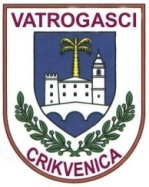 JAVNA VATROGASNA POSTROJBAGRADA CRIKVENICEKLASA: URBROJ: Crikvenica, n/r osobi zaduženoj za provođenje postupka nabave                                                                                    		  - o v d j e –Predmet: Zahtjev za pokretanje postupka jednostavne nabave (naziv predmeta nabave).-dostavlja se15. Prilozi: Troškovnik Tehničke specifikacije  Opis predmeta nabave Prijedlog ugovora i/ili okvirnog sporazumaOstalo:__________________________________________________________                                                                             			       ZAPOVJEDNIK			                                         ____________________Dostaviti:		naslovupismohrana .............................., ovdjeObrazac 2. – Poziv za dostavu ponude u postupku jednostavne nabave JAVNA VATROGASNA POSTROJBA GRADA CRIKVENICEKLASA: URBROJ: Crikvenica, Poziv za dostavu ponuda u postupku jednostavne nabaveNaručitelj Javna vatrogasna postrojba Grada Crikvenice upućuje Poziv za dostavu ponuda, sukladno čl. 15. Zakona o javnoj nabavi („Narodne novine“ br. 120/16, 114/22). Za procijenjenu vrijednost nabave manju od 26.540,00 eura bez PDV-a za robu i usluge, te manju od 66.360,00 eura bez PDV-a za radove, postupci se provode u skladu s odredbama Pravilnika o provedbi postupaka jednostavne nabave (www.jvp-crikvenica.hr)PODACI O NARUČITELJU:Naručitelj: 			 Javna vatrogasna postrojba Grada CrikveniceSjedište: 			 Vinodolska ulica 16, 51260 CrikvenicaOIB: 				 61928944178Odgovorna osoba:  		 Robert Hrelja, struč.spec.ing.sec.Broj telefona: 		 051/241-631Internetska adresa: 	 www.jvp-crikvenica.hrAdresa elektroničke pošte: info@jvp-crikvenica.hrOSOBE ZADUŽENE ZA KOMUNIKACIJU S GOSPODARSKIM SUBJEKTIMA:Kontakt osoba: __________________Telefon:________________________Elektronička pošta: _______________NAZIV PREDMETA NABAVE:______________________________________________________________PROCIJENJENA VRIJEDNOST NABAVE:______________________________________________________________EVIDENCIJSKI BROJ NABAVE:______________________________________________________________CPV:______________________________________________________________POPIS GOSPODARSKIH SUBJEKATA S KOJIMA JE NARUČITELJ U SUKOBU INTERESA:______________________________________________________________VRSTA POSTUPKA NABAVE:______________________________________________________________OPIS PREDMETA NABAVE ______________________________________________________________ KOLIČINA PREDMETA NABAVE:______________________________________________________________ TEHNIČKE SPECIFIKACIJE (ako je primjenjivo):______________________________________________________________ TROŠKOVNIK:______________________________________________________________ MJESTO IZVRŠENJA UGOVORA:______________________________________________________________TRAJANJE UGOVORA, ROK IZVRŠENJA PREDMETA NABAVE:Duljina trajanja ugovora: ugovor se sklapa na razdoblje od ___________ dana/mjeseci.Početak trajanja ugovora: po potpisu ugovora ili ________________________ ROK, NAČIN I UVJETI PLAĆANJA:Isplatom na žiro račun odabranog ponuditelja u roku od 30 dana od dana ovjere računa kod nadležnog upravnog tijela.  Sukladno Zakonu o elektroničkom izdavanju računa u javnoj nabavi (NN br. 94/2018) odabrani Ponuditelj obvezan je Naručitelju poslati isključivo e-Račun. E-Račun obvezan je sadržavati osnovne elemente propisane čl. 5. Zakona o elektroničkom izdavanju računa u javnoj nabavi, te klasifikacijsku oznaku ugovora. Računi koji ne budu izdani na navedeni način, bit će vraćeni Isporučitelju računa. ROK VALJANOSTI PONUDE: ____ dana od dana utvrđenog za dostavu ponude.OSNOVE ZA ISKLJUČENJE GOSPODARSKOG SUBJEKTA:Neplaćanje dospjelih poreznih obveza i obveze za mirovinsko i zdravstveno osiguranje (ako je primjenjivo)Osnove povezane s kaznenim presudama (ako je primjenjivo) KRITERIJ ZA ODABIR GOSPODARSKOG SUBJEKTA (UVJETI SPOSOBNOSTI)Dokazivanje sposobnosti za obavljanje profesionalne djelatnosti – upis u registar u državi poslovnog nastana gospodarskog subjekta;Tehnička i stručna sposobnost (ako je primjenjivo)Ekonomska i financijska sposobnost (ako je primjenjivo)OSLANJANJE NA SPOSOBNOST DRUGIH SUBJEKATASukladno čl. 273. st.1. Zakona o javnoj nabavi, gospodarski subjekt može se u postupku nabave radi dokazivanja ispunjavanja kriterija za odabir gospodarskog subjekta, odnosno tehničke i stručne sposobnosti, osloniti i na sposobnost drugih subjekata, bez obzira na pravnu prirodu njihova međusobna odnosa.  U tom slučaju gospodarski subjekt mora dokazati javnom naručitelju da će imati na raspolaganju potrebne resurse za izvršenje ugovora, primjerice prihvaćanjem obveze drugih subjekata da će te resurse staviti na raspolaganje gospodarskom subjektu. U slučaju oslanjanja na sposobnost drugih subjekata gospodarski subjekt kao dokaz dostavlja potpisanu i ovjerenu Izjavu o stavljanju resursa na raspolaganje ili Ugovor/sporazum o poslovnoj/tehničkoj suradnji iz kojeg je vidljivo koji se resursi međusobno ustupaju.Naručitelj će prije donošenja odluke o odabiru zatražiti od ponuditelja da u primjerenom roku ne kraćem od 5 dana, dostavi potpisanu i ovjerenu Izjavu o stavljanju resursa na raspolaganje ili Ugovor/Sporazum o poslovnoj/tehničkoj suradnji iz kojega je vidljivo koji se resursi međusobno ustupaju.ODREDBE KOJE SE ODNOSE NA PODUGOVARATELJEGospodarski subjekt koji namjerava dati dio ugovora o jednostavnoj nabavi u podugovor obvezan je u ponudbenom listu Prilog 1. navesti:-koji dio ugovora namjerava dati u podugovor (predmet ili količina, vrijednost ili postotni udio),-navesti podatke o podugovarateljima (naziv ili tvrtka, sjedište, OIB, broj računa, zakonski zastupnici podugovaratelja).Podaci o podugovaratelju bit će obvezni elementi ugovora o jednostavnoj nabavi. Sudjelovanje podugovaratelja ne utječe na odgovornost ugovaratelja za izvršenje ugovora o javnoj nabavi.Ako se dio ugovora o nabavi daje u podugovor, tada za radove, robu ili usluge koje će izvesti, isporučiti ili pružiti podugovaratelj naručitelj neposredno plaća podugovaratelju.Ako se nakon sklapanja ugovora o nabavi mijenja podugovaratelj, pod uvjetom da je javni naručitelj pristao na to, odabrani ugovaratelj mora javnom naručitelju u roku 5 dana od dana pristanka, dostaviti podatke sukladno Zakonu o javnoj nabavi za novoga podugovaratelja.Ako ponuditelj namjerava dati dio ugovora o nabavi u podugovor jednom ili više podugovaratelja, za svakog podugovaratelja  pojedinačno se dokazuje da:-nije u jednoj od situacija zbog koje se gospodarski subjekt isključuje ili može isključiti iz postupka jednostavne nabave (osnove za isključenje)-ispunjava tražene kriterije za kvalitativni odabir gospodarskog subjekta (uvjet sposobnosti). JAMSTVA (ako je primjenjivo)21.1. Jamstvo za ozbiljnost ponudea) Jamstvo za ozbiljnost ponude predaje se u obliku bjanko zadužnice solemnizirane kod javnog bilježnika na iznos od __________ EUR-a, a koja se aktivira u slučaju:-odustajanja odabranog ponuditelja od ponude u roku njene valjanosti,-dostave neistinitih ili lažnih podataka pri dostavi dokumenata,-nedostavljanja zatraženih izvornika ili ovjerenih preslika dokumenata-odbijanja potpisivanja ugovora o nabavi,-u slučaju nedostavljanja jamstva za uredno ispunjenje ugovora.b) Jamstvo za ozbiljnost ponude ponuditelji mogu predati u obliku garancije banke u visini od    ________koju će naručitelj zadržati i naplatiti, u slučaju:-odustajanja odabranog ponuditelja od ponude u roku njene valjanosti,-dostave neistinitih ili lažnih podataka pri dostavi dokumenata,-nedostavljanja zatraženih izvornika ili ovjerenih preslika dokumenata-odbijanja potpisivanja ugovora o nabavi,-u slučaju nedostavljanja jamstva za uredno ispunjenje ugovora.c) Ponuditelj može dati novčani polog u traženom iznosu. Polog se uplaćuje na                              žiro račun: IBAN: HR2724020061805300007MODEL: HR68POZIV NA BROJ: 7706- OIB ponuditeljaOPIS PLAĆANJA: jamstvo za ozbiljnost ponude u postupku nabave evid.br. __________te je o izvršenoj uplati u ponudi potrebno priložiti dokaz kao sastavni dio ponude. Jamstvo za ozbiljnost ponude vraća se ponuditeljima koji nisu odabrani u postupku nabave nakon objave Odluke o odabiru ili poništenju.21.2. Jamstvo za uredno ispunjenje ugovora za slučaj povrede ugovornih obveza  (ako je primjenjivo)Odabrani će ponuditelj s kojim će biti sklopljen ugovor predati jamstvo za uredno ispunjenje ugovora za slučaj povrede ugovornih obveza. Jamstvo se predaje u obliku bjanko zadužnice solemnizirane kod javnog bilježnika, u visini od 10% od ugovorenog iznosa (bez PDV-a) ili u obliku bankovne garancije ili novčanog pologa. 22. SADRŽAJ, NAČIN IZRADE I NAČIN DOSTAVE PONUDE:Ponuda je izjava volje gospodarskog subjekta u pisanom obliku da će isporučiti robu, pružiti uslugu ili izvoditi radove u skladu s uvjetima i zahtjevima iz ovog Poziva. Pri izradi ponude ponuditelj se mora pridržavati zahtjeva i uvjeta iz ovog Poziva i svih njegovih priloga te ne smije ni na koji način mijenjati ili nadopunjavati tekst Poziva. Podnošenjem ponude ponuditelj prihvaća sve uvjete navedene u ovom Pozivu.22.1. Sadržaj ponude:-ponudbeni list (pravilno popunjen i potpisan od strane ponuditelja) -pravilno popunjeni troškovnik-dokazi da ne postoje osnovne za isključenje - ako je primjenjivo-dokazi kojima dokazuje da ispunjava kriterije za odabir gospodarskog subjekta (uvjeti sposobnosti) – ako je primjenjivo22.2. Način izrade ponude:Ponuditelj se pri izradi ponude mora pridržavati zahtjeva i uvjeta iz ovog Poziva za dostavu ponude. Ponuda se izrađuje na hrvatskom jeziku i latiničnom pismu. Ako su neki od dijelova ponude na nekom od stranih jezika ponuditelj je dužan uz navedeni dokument na stranom jeziku dostaviti i prijevod na hrvatski jezik navedenog dokumenta.Ponuditeljima je dozvoljeno u ponudi koristiti pojedine izraze koji se smatraju internacionalizmima. Tehnički opisi proizvođača opreme (npr. katalog) ne moraju biti prevedeni na hrvatski jezik, ali Naručitelj zadržava pravo u slučaju potrebe zatražiti od najpovoljnijeg ponuditelja izradu prijevoda potrebne dokumentacije na hrvatski jezik.Sve dokumente u ponudi ponuditelji mogu dostaviti u neovjerenoj preslici, pri čemu se neovjerenom preslikom smatra i neovjereni ispis elektroničke isprave. Naručitelj može radi provjere istinitosti podataka od ponuditelja zatražiti da u primjerenom roku dostavi izvornike.Ponuditelj dostavlja ponudu s cijenom iskazanom u eurima. Cijena ponude piše se brojkama. Cijena ponude izražava se za cjelokupni predmet nabave bez poreza na dodanu vrijednost. U cijenu ponude bez poreza na dodanu vrijednost moraju biti uračunati svi troškovi, uključujući posebne poreze, trošarine i carine, ako postoje, te popusti.23. DOSTAVA, ZAPRIMANJE I OTVARANJE PONUDA:Ponude se dostavljaju u zatvorenoj omotnici poštom ili izravno na adresu naručitelja (alternativno: putem EOJN ili putem aplikacije ako je primjenjivo), krajnji rok za dostavu ponude je _____________ do ________ sati, bez obzira na način dostave.Na zatvorenoj omotnici moraju biti navedeni naziv i adresa naručitelja:          JAVNA VATROGASNA POSTROJBA          GRADA CRIKVENICE	VONODOLSKA ULICA 16	51260 CRIKVENICAs naznakom: JAVNA VATROGASNA POSTROJBA GRADA CRIKVENICE	 Nabava ...........................	 Evidencijski broj ...........	     - NE OTVARAJ-Ponude pristigle nakon isteka roka za dostavu ponuda neće se otvarati, obilježavaju se kao zakašnjelo pristigle ponude te se odmah vraćaju gospodarskim subjektima koji su ih dostavili. Zbog toga je ponuditelj obvezan napisati na poleđini kuverte svoje podatke i adresu. Ne provodi se javno otvaranje ponuda.24. KRITERIJ ODABIRA:najniža cijena  / ekonomski najpovoljnija ponuda.25. ROK ZA DONOŠENJE ODLUKE O ODABIRU ILI PONIŠTENJU:Stručno povjerenstvo izvršit će pregled, ocjenu i rangiranje dostavljenih ponuda najkasnije u roku od 30 dana od isteka roka za dostavu ponuda. Za odabir je dovoljna jedna valjana ponuda. Ako su dvije ili više valjanih ponuda jednako rangirane prema kriteriju za odabir ponude, Naručitelj će odabrati ponudu koja je zaprimljena ranije.						ZAPOVJEDNIK ________________Prilozi:Prilog 1. Ponudbeni list	Prilog 2. ......................Prilog 3. ………………Prilog 1. P O N U D B E N I    L I S TNaručitelj: Javna vatrogasna postrojba Grada Crikvenice, Vinodolska ulica 16, 51260 Crikvenica, OIB: 61928944178Podaci o ponuditelju:Ponuda:Cijena ponude:				PONUDITELJ:				_________________________________				(tiskanim slovima upisati ime i prezime ovlaštene osobe ponuditelja)	M.P.     		__________________________________				(pečat i potpis ovlaštene osobe)           Prilog 1. a. Obrazac za podugovaratelje*Napomena:*Prilog 1.a. prilaže se ponudi samo ako će ponuditelj imati podugovaratelja.Obrazac 3. – Upisnik o zaprimanju ponudaJAVNA VATROGASNA POSTROJBA GRADA CRIKVENICEKLASA: URBROJ: Crikvenica, UPISNIK O ZAPRIMANJU PONUDA U POSTUPKU JEDNOSTAVNE NABAVEPredmet nabave:________________________________ Evidencijski broj nabave:_______________________________Rok za dostavu ponuda:_________________ do __________ satiRedoslijed zaprimanja:Na omotnicama svih zaprimljenih ponuda naznačeni su datum i vrijeme njihova zaprimanja.5. OSOBA ODGOVORNA ZA POSTUPAK ZAPRIMANJA PONUDAIme i prezime/potpis ___________________________________________________________________6. PREDSTAVNIK NARUČITELJA KOJI JE PREUZEO PONUDEIme i prezime predstavnika naručitelja/potpisObrazac 4. – Zapisnik o pregledu i ocjeni ponuda UpJAVNA VATROGASNA POSTROJBA GRADA CRIKVENICEKLASA: URBROJ: Crikvenica, Temeljem članka... Pravilnika o provedbi postupaka jednostavne nabave („Službene novine Grada Crikvenice“ broj.....), Stručno povjerenstvo sastavlja ZAPISNIK O PREGLEDU I OCJENI PONUDA U POSTUPKU JEDNOSTAVNE NABAVE NAZIV I SJEDIŠTE NARUČITELJAJavna vatrogasna postrojba Grada Crikvenice,Vinodolska ulica 16, 51260 Crikvenica, OIB: 61928944178PREDMET NABAVE:..............................................................PROCIJENJENA VRIJEDNOST NABAVE: ............................EVIDENCIJSKI BROJ NABAVE: .............................................CPV: .........................................................................................DATUM OBJAVE POZIVA: .......................................................DATUM POČETKA PREGLEDA I OCJENE PONUDA: ............KRITERIJ ZA ODABIR PONUDA: .............................................NAZIV, SJEDIŠTE I OIB SVIH PONUDITELJA, PREMA REDOSLIJEDU ZAPRIMANJA PONUDA IZ UPISNIKA:PREGLED I OCJENA PONUDA – analitički prikaz traženih kriterija za odabir gospodarskog subjekta i dostavljenih dokumenata:DOKUMENTI DOSTAVLJENI U PONUDI KAO DODATNI SADRŽAJ (ako su dostavljeni, popis dokumenata):................................................................................................................................................................................................................................................................................ANALIZA PONUDA VEZANO UZ RAČUNSKU ISPRAVNOST PONUDA:RAZLOZI ZA ODBIJANJE PONUDA ZA KOJU JE OCIJENJENO DA JE IZUZETNO NISKA:................................................................................................................................................................................................................................................................................ NAZIV I SJEDIŠTE PONUDITELJA ČIJE SE PONUDE ODBIJAJU TE OBRAZLOŽENJE RAZLOGA ZA NJIHOVO ODBIJANJE:................................................................................................................................................................................................................................................................................RANGIRANJE VALJANIH PONUDA PREMA KRITERIJU ZA ODABIR PONUDE: PRIJEDLOG ODGOVORNOJ OSOBI NARUČITELJA ZA DONOŠENJE ODLUKE O ODABIRU ILI ODLUKE O PONIŠTENJU, s obrazloženjem:................................................................................................................................................................................................................................................................................DATUM ZAVRŠETKA PREGLEDA I OCJENE PONUDA:........................................................................................................................................IME, PREZIME I POTPIS ČLANOVA POVJERENSTVA KOJE SU IZVRŠILE PREGLED I OCJENU PONUDA:Obrazac 5. – Odluka o odabiruJAVNA VATROGASNA POSTROJBAGRADA CRIKVENICE             ZapovjednikKLASA: URBROJ: Crikvenica, Na temelju članka ... Pravilnika o provedbi postupaka jednostavne nabave („www.jvp-crikvenica.hr) zapovjednik Javne vatrogasne postrojbe Grada Crikvenice donosi dana ..........O D L U K Uo odabiru najpovoljnije ponude u predmetu jednostavne nabave : .................................CPV: .......................I.U provedenom postupku jednostavne nabave za nabavu ..........................., evidencijski broj nabave: ..............odabire se ponuda ponuditelja .........................iz.........................., OIB: ......................sa ponuđenom cijenom od ................eura bez PDV-a, odnosno ................eura s PDV-om.II.Naručitelj će s odabranim Ponuditeljem sklopiti Ugovor o jednostavnoj nabavi.III.Ova Odluka objavljuje se zajedno s preslikom Zapisnika o pregledu i ocjeni ponude  na internetskoj stranici Javne vatrogasne postrojbe Grada Crikvenice / u EOJN RH. Objava Odluke na internetskim stranicama Naručitelja ili u EOJN RH predstavlja urednu dostavu odluke.O b r a z l o ž e n j eNaručitelj Javna vatrogasna postrojba Grada Crikvenica objavio je Poziv za dostavu ponuda u predmetu nabave: ................................. dana .............................U predmetnom postupku jednostavne nabave zaprimljene su ...... ponude od ponuditelja kako slijedi....................................Nakon pregleda i ocjene dostavljenih ponuda, utvrđeno je da ponuda ponuditelja .........................iz...............,OIB:.............zadovoljava sve uvjete iz Poziva za dostavu ponuda, te da je sukladno kriteriju za odabir ponuda najpovoljnija, stoga je odlučeno kao u izreci ove Odluke.Uputa o pravnom lijeku:Protiv ove odluke žalba nije dopuštena.   ZAPOVJEDNIK__________________Prilog:1.Zapisnik o pregledu i ocjeni ponudeDostaviti:1.Ponuditeljima, objavom na internetskoj stranici (www.jvp-crikvenica.hr) ili EOJN RH2.Pismohrana, ovdje.Obrazac 6. – Odluka o poništenjuJAVNA VATROGASNA POSTROJBAGRADA CRIKVENICE               ZapovjednikKLASA: URBROJ: Crikvenica, Na temelju članka ..... Pravilnika o provedbi postupaka jednostavne nabave (www.jvp-crikvenica.hr)  zapovjednik Javne vatrogasne postrojbe Grada Crikvenice donosi dana ....................O D L U K Uo poništenju postupka jednostavne nabave : .............................CPV: ...........................I.Poništava se postupak jednostavne nabave za............., evidencijski broj nabave: .....II.Ova Odluka objavljuje se zajedno s preslikom Zapisnika o pregledu i ocjeni ponude  na internetskoj stranici Javne vatrogasne postrojbe Grada Crikvenice / u EOJN RH. Objava Odluke na internetskim stranicama Naručitelja ili u EOJN RH predstavlja urednu dostavu odluke.O b r a z l o ž e n j eObrazloženje razloga poništenja:......................................................................................................................................Uputa o pravnom lijeku:Protiv ove odluke žalba nije dopuštena.    ZAPOVJEDNIK__________________Prilog:1.Zapisnik o pregledu i ocjeni ponudeDostaviti:1.Ponuditeljima, objavom na internetskoj stranici (www.jvp-crikvenica.hr) ili EOJN RH2.Pismohrana, ovdje.Obrazac 7. – Izjava o postojanju ili nepostojanju sukoba interesa – član stručnog povjerenstvaIZJAVA O POSTOJANJU / NEPOSTOJANJU  SUKOBA INTERESAZA ČLANA STRUČNOG POVJERENSTVA ZA JAVNU/JEDNOSTAVNU NABAVUUpoznat/a da sukob interesa između naručitelja i gospodarskog subjekta obuhvaća situacije kada predstavnik naručitelja ili pružatelj usluga službe nabave koji djeluje u ime naručitelja, koji su uključeni u provedbu postupka javne ili jednostavne nabave ili mogu utjecati na ishod tog postupka, imaju, izravno ili neizravno, financijski, gospodarski ili bilo koji drugi osobni interes koji bi se mogao smatrati štetnim za njihovu nepristranost i neovisnost u okviru postupka javne nabave, na temelju članka 75.-83. Zakona o javnoj nabavi („Narodne novine“ br. 120/16, 114/22) upozoren/a na materijalnu i kaznenu odgovornost u odnosu na točnost danih podataka, dajemI Z J A V Ukojom ja ________________________________________________________			(ime i prezime, adresa, OIB)kao član stručnog povjerenstva za javnu / jednostavnu nabavu naručitelja Javne vatrogasne postrojbe Grada Crikvenice, izjavljujem da:Kao predstavnik naručitelja obvezujem se ažurirati ovu izjavu bez odgađanja ako nastupe promjene vezane za naprijed navedene okolnosti, te odmah po saznanju o postojanju sukoba interesa izuzeti se iz postupka javne ili jednostavne nabave i o tome obavijestiti čelnika naručitelja.U Crikvenici, dana _________________ 20___. godine													                                                                             ________________								(ime i prezime, potpis)Svojim potpisom potvrđujem točnost i istinitost podataka navedenih u ovoj Izjavi.Napomena:Temeljem ove Izjave, Naručitelj je obvezan u dokumentaciji o nabavi za pojedini postupak nabave navesti popis gospodarskih subjekata s kojima je predstavnik naručitelja u sukobu interesa ili navesti da ih nema. Naručitelj je obvezan popis ažurirati u skladu s promjenama.Naručitelj je obvezan poduzeti prikladne mjere da učinkovito spriječi, prepozna i ukloni sukobe interesa u vezi s postupkom javne ili jednostavne nabave kako bi se izbjeglo narušavanje tržišnog natjecanja i osiguralo jednako postupanje prema svim gospodarskim subjektima.1.Molimo da pokrenete postupak jednostavne nabave: Molimo da pokrenete postupak jednostavne nabave: Molimo da pokrenete postupak jednostavne nabave: sukladno Planu nabave JVP Grada Crikvenice za  ................ godinu, naziv predmeta nabave: .............................................................evidencijski broj nabave: .............................................................CPV: ...........................................................................................procijenjena vrijednost nabave: ..................................................pozicija iz Proračuna: .................................................................sukladno Planu nabave JVP Grada Crikvenice za  ................ godinu, naziv predmeta nabave: .............................................................evidencijski broj nabave: .............................................................CPV: ...........................................................................................procijenjena vrijednost nabave: ..................................................pozicija iz Proračuna: .................................................................sukladno Planu nabave JVP Grada Crikvenice za  ................ godinu, naziv predmeta nabave: .............................................................evidencijski broj nabave: .............................................................CPV: ...........................................................................................procijenjena vrijednost nabave: ..................................................pozicija iz Proračuna: .................................................................sukladno Planu nabave JVP Grada Crikvenice za  ................ godinu, naziv predmeta nabave: .............................................................evidencijski broj nabave: .............................................................CPV: ...........................................................................................procijenjena vrijednost nabave: ..................................................pozicija iz Proračuna: .................................................................sukladno Planu nabave JVP Grada Crikvenice za  ................ godinu, naziv predmeta nabave: .............................................................evidencijski broj nabave: .............................................................CPV: ...........................................................................................procijenjena vrijednost nabave: ..................................................pozicija iz Proračuna: .................................................................2.Planirani početak postupka (mjesec): ..........................................Planirani početak postupka (mjesec): ..........................................Planirani početak postupka (mjesec): ..........................................Planirani početak postupka (mjesec): ..........................................Planirani početak postupka (mjesec): ..........................................3.Planirano trajanje ugovora, rok izvršenja predmeta nabave: Duljina trajanja ugovora: .............................................................Početak trajanja ugovora: po potpisu ugovora ili ........................Planirano trajanje ugovora, rok izvršenja predmeta nabave: Duljina trajanja ugovora: .............................................................Početak trajanja ugovora: po potpisu ugovora ili ........................Planirano trajanje ugovora, rok izvršenja predmeta nabave: Duljina trajanja ugovora: .............................................................Početak trajanja ugovora: po potpisu ugovora ili ........................Planirano trajanje ugovora, rok izvršenja predmeta nabave: Duljina trajanja ugovora: .............................................................Početak trajanja ugovora: po potpisu ugovora ili ........................Planirano trajanje ugovora, rok izvršenja predmeta nabave: Duljina trajanja ugovora: .............................................................Početak trajanja ugovora: po potpisu ugovora ili ........................4. Bitni uvjeti ugovora o jednostavnoj  nabavi (ako je primjenjivo):Bitni uvjeti ugovora o jednostavnoj  nabavi (ako je primjenjivo):Bitni uvjeti ugovora o jednostavnoj  nabavi (ako je primjenjivo):Bitni uvjeti ugovora o jednostavnoj  nabavi (ako je primjenjivo):Bitni uvjeti ugovora o jednostavnoj  nabavi (ako je primjenjivo):mjesto isporuke/izvršenja: ..........................................................rok isporuke/izvršenja: ...............................................................mjesto isporuke/izvršenja: ..........................................................rok isporuke/izvršenja: ...............................................................mjesto isporuke/izvršenja: ..........................................................rok isporuke/izvršenja: ...............................................................mjesto isporuke/izvršenja: ..........................................................rok isporuke/izvršenja: ...............................................................mjesto isporuke/izvršenja: ..........................................................rok isporuke/izvršenja: ...............................................................rok, način i uvjeti plaćanja: .........................................................rok valjanosti ponude: ................................................................javno otvaranje ponuda :  da   /   nerok, način i uvjeti plaćanja: .........................................................rok valjanosti ponude: ................................................................javno otvaranje ponuda :  da   /   nerok, način i uvjeti plaćanja: .........................................................rok valjanosti ponude: ................................................................javno otvaranje ponuda :  da   /   nerok, način i uvjeti plaćanja: .........................................................rok valjanosti ponude: ................................................................javno otvaranje ponuda :  da   /   nerok, način i uvjeti plaćanja: .........................................................rok valjanosti ponude: ................................................................javno otvaranje ponuda :  da   /   ne5.6.Kriterij za odabir ponude: .....................................Jamstava ako se traži/je primjenjivo:                                                                                                  % od vrijednosti ugovoraKriterij za odabir ponude: .....................................Jamstava ako se traži/je primjenjivo:                                                                                                  % od vrijednosti ugovora1. jamstvo za ozbiljnost ponude1. jamstvo za ozbiljnost ponudeDa   /   NeDa   /   Ne2. jamstvo za uredno ispunjenje ugovora 2. jamstvo za uredno ispunjenje ugovora Da   /   NeDa   /   Ne3. jamstvo za otklanjanje nedostataka u jamstvenom roku za slučaj da nalogoprimac u jamstvenom roku ne ispuni obveze otklanjanja nedostataka koje ima po osnovi jamstva ili s naslova naknade štete,3. jamstvo za otklanjanje nedostataka u jamstvenom roku za slučaj da nalogoprimac u jamstvenom roku ne ispuni obveze otklanjanja nedostataka koje ima po osnovi jamstva ili s naslova naknade štete,Da   /   NeDa   /   Ne4. jamstvo o osiguranju za pokriće odgovornosti iz djelatnosti za otklanjanje štete koja može nastati u vezi s obavljanjem određene djelatnosti.4. jamstvo o osiguranju za pokriće odgovornosti iz djelatnosti za otklanjanje štete koja može nastati u vezi s obavljanjem određene djelatnosti.Da   /   NeDa   /   NeOdredbe o ugovornoj kazni: ......................................Odredbe o ugovornoj kazni: ......................................Odredbe o ugovornoj kazni: ......................................Odredbe o ugovornoj kazni: ......................................Odredbe o ugovornoj kazni: ......................................7. Opis, vrsta, kvaliteta, opseg ili količina predmeta nabave:Opis, vrsta, kvaliteta, opseg ili količina predmeta nabave:Opis, vrsta, kvaliteta, opseg ili količina predmeta nabave:Opis, vrsta, kvaliteta, opseg ili količina predmeta nabave:Opis, vrsta, kvaliteta, opseg ili količina predmeta nabave:8.Osnove za isključenje gospodarskog subjekta (ako je primjenjivo)_______________________________________________________________Osnove za isključenje gospodarskog subjekta (ako je primjenjivo)_______________________________________________________________Osnove za isključenje gospodarskog subjekta (ako je primjenjivo)_______________________________________________________________Osnove za isključenje gospodarskog subjekta (ako je primjenjivo)_______________________________________________________________Osnove za isključenje gospodarskog subjekta (ako je primjenjivo)_______________________________________________________________9.Uvjeti sposobnosti ponuditelja: sukladno člancima 251. – 255. ZJN 2016 (ako je primjenjivo)Uvjeti sposobnosti ponuditelja: sukladno člancima 251. – 255. ZJN 2016 (ako je primjenjivo)Uvjeti sposobnosti ponuditelja: sukladno člancima 251. – 255. ZJN 2016 (ako je primjenjivo)Uvjeti sposobnosti ponuditelja: sukladno člancima 251. – 255. ZJN 2016 (ako je primjenjivo)Uvjeti sposobnosti ponuditelja: sukladno člancima 251. – 255. ZJN 2016 (ako je primjenjivo)Dokazivanje sposobnosti za obavljanje profesionalne djelatnostiDokazivanje tehničke i stručne sposobnostiDokazivanje sposobnosti za obavljanje profesionalne djelatnostiDokazivanje tehničke i stručne sposobnostiDokazivanje sposobnosti za obavljanje profesionalne djelatnostiDokazivanje tehničke i stručne sposobnostiDokazivanje sposobnosti za obavljanje profesionalne djelatnostiDokazivanje tehničke i stručne sposobnostiDokazivanje sposobnosti za obavljanje profesionalne djelatnostiDokazivanje tehničke i stručne sposobnostiDokazivanje ekonomske i financijske sposobnostiDokazivanje ekonomske i financijske sposobnostiDokazivanje ekonomske i financijske sposobnostiDokazivanje ekonomske i financijske sposobnostiDokazivanje ekonomske i financijske sposobnosti10.Predstavnici naručitelja koji će sudjelovati u postupku jednostavne nabave:(najmanje 3)Predstavnici naručitelja koji će sudjelovati u postupku jednostavne nabave:(najmanje 3)Predstavnici naručitelja koji će sudjelovati u postupku jednostavne nabave:(najmanje 3)Predstavnici naručitelja koji će sudjelovati u postupku jednostavne nabave:(najmanje 3)Predstavnici naručitelja koji će sudjelovati u postupku jednostavne nabave:(najmanje 3) ___________________________(zadužen/a za pripremu Poziva za dostavu ponuda, izradu zapisnika o pregledu i ocjeni ponude i prijedlog odluke o odabiru/poništenju) ___________________________(zadužen/a za pripremu Poziva za dostavu ponuda, izradu zapisnika o pregledu i ocjeni ponude i prijedlog odluke o odabiru/poništenju) ____________________________ ____________________________ ____________________________ ____________________________ ___________________________(zadužen/a za pripremu Poziva za dostavu ponuda, izradu zapisnika o pregledu i ocjeni ponude i prijedlog odluke o odabiru/poništenju) ___________________________(zadužen/a za pripremu Poziva za dostavu ponuda, izradu zapisnika o pregledu i ocjeni ponude i prijedlog odluke o odabiru/poništenju) _____________________________ _____________________________ _____________________________ _____________________________ ___________________________(zadužen/a za pripremu tehničkih specifikacija  i uvjeta tehničke i stručne sposobnosti) ___________________________(zadužen/a za pripremu tehničkih specifikacija  i uvjeta tehničke i stručne sposobnosti) _____________________________ _____________________________ _____________________________ _____________________________11.Ime i prezime osobe zadužene za kontrolu izvršenja sklopljenog ugovora o nabavi:.................................................................................................................. Ime i prezime osobe zadužene za kontrolu izvršenja sklopljenog ugovora o nabavi:.................................................................................................................. Ime i prezime osobe zadužene za kontrolu izvršenja sklopljenog ugovora o nabavi:.................................................................................................................. Ime i prezime osobe zadužene za kontrolu izvršenja sklopljenog ugovora o nabavi:.................................................................................................................. Ime i prezime osobe zadužene za kontrolu izvršenja sklopljenog ugovora o nabavi:.................................................................................................................. 12.Poziva za dostavu ponuda objavljuje se: na internetskoj stranici JVP Grada Crikvenice u EOJN RH putem elektroničke aplikacije, ako je ista u primjeni navod kome se poziv šalje, ako se radi o jednostavnoj nabavi procijenjene vrijednosti jednake ili veće od 2.650,00 €, a manje od 10.000,00 €Poziva za dostavu ponuda objavljuje se: na internetskoj stranici JVP Grada Crikvenice u EOJN RH putem elektroničke aplikacije, ako je ista u primjeni navod kome se poziv šalje, ako se radi o jednostavnoj nabavi procijenjene vrijednosti jednake ili veće od 2.650,00 €, a manje od 10.000,00 €Poziva za dostavu ponuda objavljuje se: na internetskoj stranici JVP Grada Crikvenice u EOJN RH putem elektroničke aplikacije, ako je ista u primjeni navod kome se poziv šalje, ako se radi o jednostavnoj nabavi procijenjene vrijednosti jednake ili veće od 2.650,00 €, a manje od 10.000,00 €Poziva za dostavu ponuda objavljuje se: na internetskoj stranici JVP Grada Crikvenice u EOJN RH putem elektroničke aplikacije, ako je ista u primjeni navod kome se poziv šalje, ako se radi o jednostavnoj nabavi procijenjene vrijednosti jednake ili veće od 2.650,00 €, a manje od 10.000,00 €Poziva za dostavu ponuda objavljuje se: na internetskoj stranici JVP Grada Crikvenice u EOJN RH putem elektroničke aplikacije, ako je ista u primjeni navod kome se poziv šalje, ako se radi o jednostavnoj nabavi procijenjene vrijednosti jednake ili veće od 2.650,00 €, a manje od 10.000,00 €13.Rok za dostavu ponude: 5 dana (za nabave iz čl.11.), odnosno 8 dana (za nabave iz čl.16.) od dana javne objave Poziva za dostavu ponuda.Dostava na adresu: Javna Vatrogasna postrojba Grada Crikvenice, Vinodolska ulica 16, 51260 CrikvenicaRok za dostavu ponude: 5 dana (za nabave iz čl.11.), odnosno 8 dana (za nabave iz čl.16.) od dana javne objave Poziva za dostavu ponuda.Dostava na adresu: Javna Vatrogasna postrojba Grada Crikvenice, Vinodolska ulica 16, 51260 CrikvenicaRok za dostavu ponude: 5 dana (za nabave iz čl.11.), odnosno 8 dana (za nabave iz čl.16.) od dana javne objave Poziva za dostavu ponuda.Dostava na adresu: Javna Vatrogasna postrojba Grada Crikvenice, Vinodolska ulica 16, 51260 CrikvenicaRok za dostavu ponude: 5 dana (za nabave iz čl.11.), odnosno 8 dana (za nabave iz čl.16.) od dana javne objave Poziva za dostavu ponuda.Dostava na adresu: Javna Vatrogasna postrojba Grada Crikvenice, Vinodolska ulica 16, 51260 CrikvenicaRok za dostavu ponude: 5 dana (za nabave iz čl.11.), odnosno 8 dana (za nabave iz čl.16.) od dana javne objave Poziva za dostavu ponuda.Dostava na adresu: Javna Vatrogasna postrojba Grada Crikvenice, Vinodolska ulica 16, 51260 Crikvenica14.Ostale napomene: ..............................................................................................Ostale napomene: ..............................................................................................Ostale napomene: ..............................................................................................Ostale napomene: ..............................................................................................Ostale napomene: ..............................................................................................Naziv predmeta nabave..........................................CPV oznaka ..........................................................Evidencijski broj nabave: ....................................Predmet nabave:Evidencijski broj nabave:Naziv ponuditelja:Adresa / sjedište ponuditelja:Telefon: E-mail:IBAN / NAZIV BANKE:OIB:Gospodarski subjekt je  u sustavu PDV-a   (zaokružiti)DA                NEDA                NEDA                NEIme, prezime i funkcija ovlaštene osobe/a za potpisivanje ugovoraIme, prezime i funkcija osobe za kontaktBroj ponudeDatum ponudeRok valjanosti ponudeCijena ponude (€) bez PDV-aIznos PDV-a  Cijena ponude (€) s PDV-omPODACI O PODUGOVARATELJUNaziv podugovarateljaSjedište i adresa podugovarateljaOIBIBAN/naziv bankeGospodarski subjekt je  u sustavu PDV-a   (zaokružiti)DA                                        NEIznos ponude koju će podugovaratelj izvršiti, bez PDV-aIznos PDV-aUkupan iznos s PDV-om koji će podugovaratelj izvršiti i postotak od ukupne cijene ponude1.2.3.4.5.Broj ponudePonuditeljDatum zaprimanjaVrijeme zaprimanjaNapomena1.2.3.4.Redni brojNaziv, adresa, sjedište i OIB ponuditeljaOznaka ponude i datum ponude1.2.Naziv ponuditelja.................................................................Redni broj ponude1.2.Rok valjanosti ponudeIspunjen Ponudbeni list Pravilno ispunjeni troškovnikJamstvo za ozbiljnost ponude (ako je primjenjivo)Dokaz da ne postoje osnove za isključenjeDokaz da ispunjava uvjete sposobnostiOCJENA PONUDE: VALJANA / NIJE VALJANARedni broj ponudeRedni broj ponude1.Naziv ponuditeljaNaziv ponuditelja..............................CIJENA PONUDE U € PRIJE PROVJERE RAČUNSKE ISPRAVNOSTICIJENA PONUDE U € PRIJE PROVJERE RAČUNSKE ISPRAVNOSTICIJENA PONUDE U € PRIJE PROVJERE RAČUNSKE ISPRAVNOSTICijena ponude bez PDV-aIznos PDV-aCijena ponude s PDV-omCIJENA PONUDE U € NAKON PROVJERE RAČUNSKE ISPRAVNOSTICIJENA PONUDE U € NAKON PROVJERE RAČUNSKE ISPRAVNOSTICIJENA PONUDE U € NAKON PROVJERE RAČUNSKE ISPRAVNOSTICijena ponude bez PDV-aIznos PDV-aCijena ponude s PDV-omRačunska greška postoji: DA / NEngR.br.PonuditeljUkupna cijena (bez PDV-a)Iznos PDV-aUkupna cijena (s PDV-om)1.2.r.br.Ime i prezimePotpis1.2.3.1. obavljam istodobno upravljačke poslove u gospodarskom subjektu.  1. obavljam istodobno upravljačke poslove u gospodarskom subjektu.  1. obavljam istodobno upravljačke poslove u gospodarskom subjektu.  DA DA NENE1. obavljam istodobno upravljačke poslove u gospodarskom subjektu.  1. obavljam istodobno upravljačke poslove u gospodarskom subjektu.  1. obavljam istodobno upravljačke poslove u gospodarskom subjektu.        Ako DA, navedite u kojima:      Ako DA, navedite u kojima:      Ako DA, navedite u kojima:1.2.2. vlasnik sam poslovnog udjela, dionica odnosno drugih prava na temelju kojih sudjelujem u upravljanju odnosno u kapitalu gospodarskog subjekta s više od 0,5%.2. vlasnik sam poslovnog udjela, dionica odnosno drugih prava na temelju kojih sudjelujem u upravljanju odnosno u kapitalu gospodarskog subjekta s više od 0,5%.2. vlasnik sam poslovnog udjela, dionica odnosno drugih prava na temelju kojih sudjelujem u upravljanju odnosno u kapitalu gospodarskog subjekta s više od 0,5%.DA DA NENE2. vlasnik sam poslovnog udjela, dionica odnosno drugih prava na temelju kojih sudjelujem u upravljanju odnosno u kapitalu gospodarskog subjekta s više od 0,5%.2. vlasnik sam poslovnog udjela, dionica odnosno drugih prava na temelju kojih sudjelujem u upravljanju odnosno u kapitalu gospodarskog subjekta s više od 0,5%.2. vlasnik sam poslovnog udjela, dionica odnosno drugih prava na temelju kojih sudjelujem u upravljanju odnosno u kapitalu gospodarskog subjekta s više od 0,5%.2. vlasnik sam poslovnog udjela, dionica odnosno drugih prava na temelju kojih sudjelujem u upravljanju odnosno u kapitalu gospodarskog subjekta s više od 0,5%.2. vlasnik sam poslovnog udjela, dionica odnosno drugih prava na temelju kojih sudjelujem u upravljanju odnosno u kapitalu gospodarskog subjekta s više od 0,5%.2. vlasnik sam poslovnog udjela, dionica odnosno drugih prava na temelju kojih sudjelujem u upravljanju odnosno u kapitalu gospodarskog subjekta s više od 0,5%.2. vlasnik sam poslovnog udjela, dionica odnosno drugih prava na temelju kojih sudjelujem u upravljanju odnosno u kapitalu gospodarskog subjekta s više od 0,5%.2. vlasnik sam poslovnog udjela, dionica odnosno drugih prava na temelju kojih sudjelujem u upravljanju odnosno u kapitalu gospodarskog subjekta s više od 0,5%.2. vlasnik sam poslovnog udjela, dionica odnosno drugih prava na temelju kojih sudjelujem u upravljanju odnosno u kapitalu gospodarskog subjekta s više od 0,5%.      Ako DA, navedite u kojima:      Ako DA, navedite u kojima:      Ako DA, navedite u kojima:1.2.3. prenio sam svoje udjele u vlasništvu na drugu osobu ili posebno tijelo (povjerenika) sukladno posebnim propisima o sprječavanju sukoba interesa,3. prenio sam svoje udjele u vlasništvu na drugu osobu ili posebno tijelo (povjerenika) sukladno posebnim propisima o sprječavanju sukoba interesa,DA DA NENE3. prenio sam svoje udjele u vlasništvu na drugu osobu ili posebno tijelo (povjerenika) sukladno posebnim propisima o sprječavanju sukoba interesa,3. prenio sam svoje udjele u vlasništvu na drugu osobu ili posebno tijelo (povjerenika) sukladno posebnim propisima o sprječavanju sukoba interesa,3. prenio sam svoje udjele u vlasništvu na drugu osobu ili posebno tijelo (povjerenika) sukladno posebnim propisima o sprječavanju sukoba interesa,3. prenio sam svoje udjele u vlasništvu na drugu osobu ili posebno tijelo (povjerenika) sukladno posebnim propisima o sprječavanju sukoba interesa,3. prenio sam svoje udjele u vlasništvu na drugu osobu ili posebno tijelo (povjerenika) sukladno posebnim propisima o sprječavanju sukoba interesa,3. prenio sam svoje udjele u vlasništvu na drugu osobu ili posebno tijelo (povjerenika) sukladno posebnim propisima o sprječavanju sukoba interesa,      Ako DA, navedite u kojima:      Ako DA, navedite u kojima:1.2.4. jesam / nisam u situaciji izravnog ili neizravnog, financijskog, gospodarskog  ili bilo kojeg drugog osobnog interesa koji bi se mogao smatrati štetnim za moju nepristranost i neovisnost u okviru predmetnog postupka nabaveJESAM NISAM4. jesam / nisam u situaciji izravnog ili neizravnog, financijskog, gospodarskog  ili bilo kojeg drugog osobnog interesa koji bi se mogao smatrati štetnim za moju nepristranost i neovisnost u okviru predmetnog postupka nabave